American Spaces Programming Resources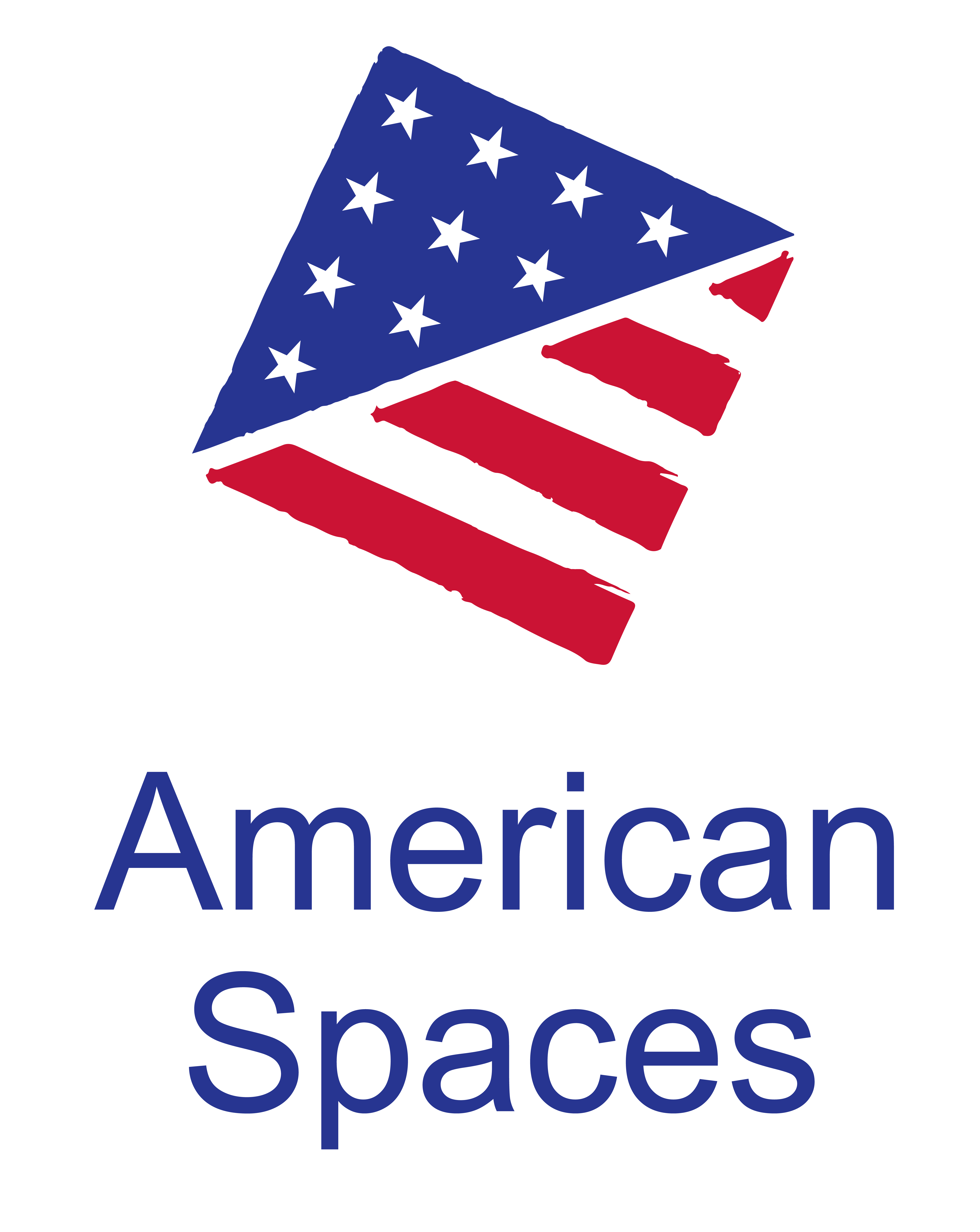 Democracy / Freedom / Transparency / ElectionsProgramming PackagesCivil Society Certifications Curriculumhttps://americanspaces.state.gov/programming/additional-programming-resources/packaged-programs-from-the-smithsonian-institution/Developed by Smithsonian Institution for American SpacesEnables facilitators to host programs focused on ways that photography and video may be used as tools for civic engagementNational Museum of American History Program Package: Expressing Freedomhttps://americanspaces.state.gov/programming/additional-programming-resources/national-museum-of-american-history-program-package-expressing-freedom/Developed by Smithsonian Institution for American SpacesEncourages participants to reflect on their own rights and the rights of othersFilm/Video Programming PackagesFilm:   Mr. Smith Goes to Washington2 hours 9 minutesMovie Programming Kit (https://americanspaces.state.gov/programming/movie-kits/)Posts/American Spaces need to procure film on ownFilm:   Just Wrong: The Aftermath of Wrongful Convictionshttps://nij.gov/multimedia/Pages/video-just-wrong.aspx20 minutes; no cost; requires strong data bandwidth for streaming programMovie Programming Kit (https://americanspaces.state.gov/programming/movie-kits/)Film:   Erin Brockovich2 hours 11 minutesMovie Programming Kit (https://americanspaces.state.gov/programming/movie-kits/)Posts/American Spaces need to procure film on ownTED Talk Video: The Unexpected Challenge of a Country’s First Electionhttps://www.ted.com/talks/philippa_neave_the_unexpected_challenges_of_a_country_s_first_election10 minutes 52 secondsDiscussion Guide: https://americanspaces.state.gov/programming/video-and-discussion-guides/TED Talk Video: Why Ordinary People Need to Understand Powerhttps://www.ted.com/talks/eric_liu_why_ordinary_people_need_to_understand_power#t-197217 minutes 15 secondsDiscussion Guide: https://americanspaces.state.gov/programming/video-and-discussion-guides/Kanopy Films Available Through eLibraryUSA (no movie kit available at this time)* American Spaces may request an eLibraryUSA account by emailing americanspaces@america.gov.  Requires strong data bandwidth for streaming program; films are NOT downloadable.Free Online CoursesThe online courses below were developed as part of U.S. Department of State’s YALI (Young African Leaders Initiative) Network programs.  These programming materials would be suitable for use in American Spaces worldwide.When you click on the links below, you will see that the YALI Network offers a YALI Network Certificate of Completion to individual users for completing the course and passing the quizzes.  Please note these certificates are a YALI Network certificate.  American Spaces coordinators can work with Embassy/Consulate Public Affairs Section (PAS) colleagues to determine whether you’d like to promote these online classes and create/print localized Certificates of Completion for your local participants.  It is up to each American Space, in coordination with PAS colleagues, to decide how to administer the specifics for implementing this type of program and if you wish to offer certificates.Community Organizing for Actionhttps://yali.state.gov/course-942/#/There are 4 course lessons providing guidance on how to inspire and engage volunteers to be proactive in their communities and organize grassroots campaigns.  Each course video is 3-5 minutes long.  Transcripts, discussion guides, and additional lesson resources are available. Understanding Elections and Civic Responsibilityhttps://yali.state.gov/course-714/#/There are 3 course lessons discussing the role of citizens in the electoral process from the voting process to grassroots organizing to capacity building and citizen advocacy.  Each course video is 6-7 minutes long.  Transcripts, discussion guides, and additional lesson resources are available. Responsible Leadership on Transparency and Good Governancehttps://yali.state.gov/course-266/#/There are 3 course lessons discussing why transparency matters and how governments, businesses and individuals can reduce and eliminate corrupt practices.  Each course video is about 8 minutes long.  Transcripts, discussion guides, and additional resources are available. Additional ResourcesShare America articles -- https://share.america.gov/theme/theme-government-civil-society/theme-democracy/IIP Publication – Democracy in Brief -- https://publications.america.gov/publication/democracy-in-brief/IIP Publication – Elections -- https://publications.america.gov/publication/elections-usa-in-brief-series/IIP Pamphlet – Presidential Transitions -- https://publications.america.gov/publication/u-s-presidential-transitions-second-terms/IIP Pamphlet – What Happens After Elections -- https://publications.america.gov/publication/what-happens-after-elections/IIP Pamphlet – Election Day – Democracy in Action -- https://publications.america.gov/publication/election-day-democracy-in-action/IIP Pamphlet – U.S. Elections: Primary Elections-- https://publications.america.gov/publication/u-s-elections-primary-elections/UN Intl Day of Democracy --http://www.un.org/en/events/democracyday/background.shtmlU.S. Department of State Bureau of Democracy, Human Rights, and Labor page -- https://www.state.gov/j/drl/index.htm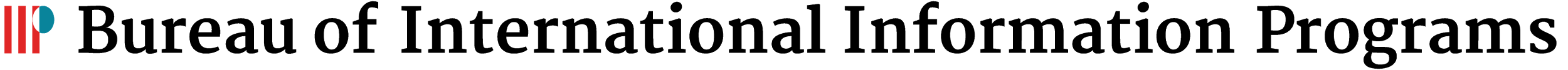 Film TitleSummaryDuration and YearBring it to the Table: Republicans and Democrats Dialogue not DiatribeJournalist Winokur takes her camera to both the Republican and Democratic National Conventions where she interviews people on different sides of the leading political issues in an effort to find out why they have the varying opinions they do.40 min; 2014Framework for DemocracyA 26 part series of 30 minute programs on the U.S. Government and how democracy works. Episodes on subjects like the Political Parties, Supreme Court, Congress etc. Essentially a high school or JR College Political Science Class they can show in the American Spaces - Note: U.S. Department of State has distributed this series in the past.30 minSeries: Monument Men: The Road to Rushmore (George Washington)George Washington was an American statesman and soldier who served as the first President of the United States from 1789 to 1797. Previously he served as the Commander-in-Chief of the Continental Army during the American Revolutionary War. During the formation of the United States he presided over the 1787 Convention that drafted the United States Constitution. Washington was critical in the creation of the U.S. as a democracy when he refused to be crowned King but instead becoming the President with a defined term of office. One of the historical “Founding Fathers” of the United States, Washington is known as “the father of the country” both during his lifetime and to this day.45 min; 2015Series: Monument Men: The Road to Rushmore (Thomas Jefferson)The third President of the United States (1801-1809), Jefferson was a founding Father and author of the Declaration of Independence. The Declaration of Independence, written to inform Great Britain that the thirteen American Colonies were breaking away from its rule was ratified on July 4, 1776. The document is considered one of the most important treaties defining human rights ever written. Its second line in particular: “ We hold these truths to be self-evident, that all men are created equal, that they are endowed by their creator with certain unalienable rights that among these are Life, Liberty and the Pursuit of Happiness .” During his presidency, Jefferson oversaw the Louisiana Purchase, which vastly increased the territory of the United States. Before becoming president, Thomas Jefferson was also the first Secretary of State.45 min; 2015Series: Monument Men: The Road to Rushmore (Abraham Lincoln)Considered by many historians to be America’s greatest President, Abraham Lincoln was an American statesman and lawyer who served as the 16th President of the United States from March 1861 until his assassination in April 1865. He led the country through one of its most trying periods, the Civil War, and in 1863 signed the Emancipation Proclamation freeing the slaves.47 min; 2017Series: Monument Men: The Road to Rushmore (Theodore Roosevelt)Theodore Roosevelt Jr. was an American statesman, author, explorer, soldier, and naturalist, who served as the 26th President of the United States from 1901 to 1909. In addition to creating the National Park System, the popular Roosevelt built the Panama Canal and oversaw the U.S.’ acquisition of new territories.43 min; 2015